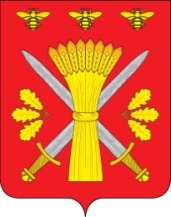 РОССИЙСКАЯ ФЕДЕРАЦИЯОРЛОВСКАЯ ОБЛАСТЬАДМИНИСТРАЦИЯ ТРОСНЯНСКОГО РАЙОНА303450 Орловская обл., с.Тросна, ул. Ленина, д.4                                      тел. 21-5-59, факс 21-5-59E-mail:  trosnr-adm@adm.orel.ru                                                                 URL: http://www.adm-trosna.ruУВЕДОМЛЕНИЕ О ПРОВЕДЕНИИ ОСМОТРОВ ОБЪЕКТОВ НЕДВИЖИМОСТИВ соответствии с Федеральным законом от 30.12.2020 № 518-ФЗ «О внесении изменений в отдельные законодательные акты Российской Федерации» проводятся мероприятия по выявлению правообладателей ранее учтенных объектов недвижимости (земельных участков, зданий, сооружений, объектов незавершенного строительства, помещений).Администрация Троснянского района Орловской области сообщает, что 22 ноября 2023 года в период с 09 час. 00 мин. по 17 час. 00 мин будет проводиться осмотр в отношении ранее учтенных зданий, сооружений, объектов незавершенного строительства, расположенных на территории Жерновецкого сельского поселения Троснянского района Орловской области.Осмотр будет осуществляться комиссией по проведению осмотра здания, сооружения или объекта незавершенного строительства при проведении мероприятий по выявлению правообладателей ранее учтенных объектов недвижимости на территории Троснянского района Орловской области:По возникающим вопросам можно обращаться в отдел по управлению муниципальным имуществом администрации Троснянского района Орловской области по адресу: Орловская область, Троснянский район, с. Тросна, ул. Ленина, д.4, телефон: 8(48666)2-18-74, график работы: с 09 часов 00 минут по 17 часов 00 минут, перерыв с 13 часов 00 до 14 часов 00 минут, кроме субботы и воскресенья.№ п/пКадастровый номерАдресНазначениеНаименованиеПлощадьЗДАНИЯЗДАНИЯЗДАНИЯЗДАНИЯЗДАНИЯЗДАНИЯ157:08:0190101:361Орловская область, Троснянский р-н, д. Нижнее Мухановонежилое зданиеЗдание школы1277,5257:08:0190101:275Орловская область, Троснянский р-н, д. Нижнее Мухановонежилое зданиеБаня9,3357:08:0190101:201Орловская область, Троснянский р-н, д. Нижнее Мухановонежилое зданиеадминистративное здание50,8457:08:0190101:221Орловская область, Троснянский р-н, д. Нижнее Мухановожилой дом жилой дом 50,0557:08:0110101:101Орловская область, Троснянский р-н, д. Чернодьежилой дом жилой дом 20,1657:08:0190101:207Орловская область, Троснянский р-н, д. Нижнее Мухановожилой дом жилой дом 54,1757:08:0190101:156Орловская область, Троснянский р-н, д. Нижнее Мухановожилой дом жилой дом 57,0857:08:0190101:306Орловская область, Троснянский р-н, д. Нижнее Мухановожилой дом жилой дом 100,0957:08:0190101:245Орловская область, Троснянский р-н, д. Нижнее Мухановожилой дом жилой дом 59,71057:08:0190101:269Орловская область, Троснянский р-н, д. Нижнее Мухановожилой дом жилой дом 75,51157:08:0190101:188Орловская область, Троснянский р-н, д. Нижнее Мухановожилой дом жилой дом 65,91257:08:0190101:183Орловская область, Троснянский р-н, д. Нижнее Мухановожилой дом жилой дом 135,41357:08:0190101:256Орловская область, Троснянский р-н, д. Нижнее Мухановожилой дом жилой дом 35,91457:08:0190101:268Орловская область, Троснянский р-н, д. Нижнее Мухановожилой дом жилой дом 61,41557:08:0190101:180Орловская область, Троснянский р-н, д. Нижнее Мухановожилой дом жилой дом 96,31657:08:0190101:185Орловская область, Троснянский р-н, д. Нижнее Мухановожилой дом жилой дом 80,01757:08:0190101:144Орловская область, Троснянский р-н, д. Нижнее Мухановонежилое зданиеадминистративное здание10,01857:08:0190101:258Орловская область, Троснянский р-н, д. Нижнее Мухановонежилое зданиеангар1086,01957:08:0200201:26Орловская область, Троснянский р-н, д. Антоновканежилое зданиездание зерносклада627,82057:08:0210101:38Орловская область, Троснянский р-н, д. Ладыжинонежилое зданиездание зерносклада487,22157:08:0190101:175Орловская область, Троснянский р-н, д. Нижнее Мухановонежилое зданиесушильный цех1741,82257:08:0200201:30Орловская область, Троснянский р-н, д. Антоновканежилое зданиездание зерносклада356,52357:08:0200201:29Орловская область, Троснянский р-н, д. Антоновкажилой дом жилой дом 87,72457:08:0200201:25Орловская область, Троснянский р-н, д. Антоновкажилой дом жилой дом 45,02557:08:0080101:97Орловская область, Троснянский р-н, с. Жерновецжилой дом жилой дом 79,52657:08:0080101:133Орловская область, Троснянский р-н, с. Жерновецжилой дом жилой дом 29,22757:08:0080101:132Орловская область, Троснянский р-н, с. Жерновецжилой дом жилой дом 27,32857:08:0080101:156Орловская область, Троснянский р-н, с. Жерновецжилой дом жилой дом 62,72957:08:0180101:49Орловская область, Троснянский р-н, д. Козловкажилой дом жилой дом 110,33057:08:0110101:99Орловская область, Троснянский р-н, д. Чернодьежилой дом жилой дом 45,73157:08:0180101:40Орловская область, Троснянский р-н, д. Козловкажилой дом жилой дом 35,23257:08:0180101:53Орловская область, Троснянский р-н, д. Козловкажилой дом жилой дом 53,43357:08:0110101:98Орловская область, Троснянский р-н, д. Чернодьежилой дом жилой дом 37,93457:08:0170101:33Орловская область, Троснянский р-н, д. Жизло-Павловожилой дом жилой дом 44,13557:08:0160101:35Орловская область, Троснянский р-н, п. Свободажилой дом жилой дом 77,23657:08:0110101:90Орловская область, Троснянский р-н, д. Чернодьежилой дом жилой дом 92,1